                                           Paper Car Crash with Egg Research 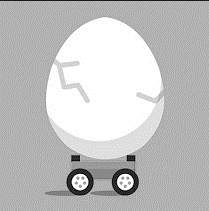                                                                      Conduct research about car crashes and answer the following questions.What is impulse?What features on a car keep it safe in a collision?What features do you want to include on your car to keep an egg safe in our collision?Draw 3 different designs.  Be specific in your design elements and explain your choices.DesignDesignDesignExplanationExplanationExplanation